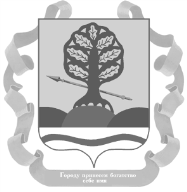 РОССИЙСКАЯ ФЕДЕРАЦИЯРОСТОВСКАЯ ОБЛАСТЬМУНИЦИПАЛЬНОЕ ОБРАЗОВАНИЕ«КРАСНОСУЛИНСКИЙ РАЙОН»АДМИНИСТРАЦИЯКРАСНОСУЛИНСКОГО РАЙОНАПОСТАНОВЛЕНИЕот 10.03.2021 № 251г. Красный СулинО внесении изменений в приложение № 1 к постановлению Администрации Красносулинского района от 10.12.2018 № 1376В соответствии с решением Собрания депутатов Красносулинского района от 28.12.2020 № 110 «О бюджете Красносулинского района на 2021 год и на плановый период 2022 и 2023 годов», руководствуясь статьей 32 Устава муниципального образования «Красносулинский район», Администрация Красносулинского районаПОСТАНОВЛЯЕТ:1. Внести в приложение № 1 к постановлению Администрации Красносулинского района от 10.12.2018 № 1376 «Об утверждении муниципальной программы Красносулинского района «Доступная среда» изменения  согласно приложению к настоящему постановлению.2. Настоящее постановление вступает в силу с момента его опубликования в средствах массовой информации и подлежит размещению на официальном сайте Администрации Красносулинского района в информационно-телекоммуникационной сети «Интернет».3. Контроль за исполнением настоящего постановления возложить  на заместителя главы Администрации Красносулинского района по вопросам социального развития Матвиенко Л.С.Глава АдминистрацииКрасносулинского района							Н.А. АльшенкоПостановление вносит Управление социальной защиты населенияПриложениек постановлениюАдминистрацииКрасносулинского районаот 10.03.2021 № 251ИЗМЕНЕНИЯ,вносимые в  приложение № 1 к постановлению Администрации Красносулинского района от 10.12.2018 № 1376 «Об утверждении муниципальной программы Красносулинского района «Доступная среда»1. В паспорте муниципальной программы Красносулинского района «Доступная среда», раздел «Ресурсное обеспечение муниципальной программы»  изложить в редакции:2. В паспорте подпрограммы «Адаптация приоритетных объектов социальной, транспортной и инженерной инфраструктуры для беспрепятственного доступа и получения услуг инвалидами и другими маломобильными группами населения» муниципальной программы раздел «Ресурсное обеспечение  подпрограммы 1» изложить в редакции:«Общий объем средств, необходимый для финансирования муниципальной программы в 2019-2030 годах, составляет всего                                 581,9 тыс. рублей, в том числе по годам:2019 год – 21,6 тыс. рублей;2020 год – 560,3 тыс. рублей;2021 год – 0,0 тыс. рублей;2022 год – 0,0 тыс. рублей;2023 год – 0,0 тыс. рублей;2024 год – 0,0 тыс. рублей;2025 год – 0,0 тыс. рублей;2026 год – 0,0 тыс. рублей;2027 год – 0,0 тыс. рублей;2028 год – 0,0 тыс. рублей;2029 год – 0,0 тыс. рублей;2030 год – 0,0 тыс. рублей.За счет средств областного бюджета – 523,3 тыс. рублей, в том числе по годам:2019 год – 0,0 тыс. рублей;2020 год – 523,3 тыс. рублей;2021 год – 0,0 тыс. рублей; 2022 год – 0,0 тыс. рублей;2023 год – 0,0 тыс. рублей;2024 год – 0,0 тыс. рублей;2025 год – 0,0 тыс. рублей;2026 год – 0,0 тыс. рублей, 2027 год – 0,0 тыс. рублей;2028 год – 0,0 тыс. рублей;2029 год – 0,0 тыс. рублей;2030 год – 0,0 тыс. рублей.За счет средств бюджета района – 58,6 тыс. рублей, в том числе по годам:2019 год – 21,6 тыс. рублей;2020 год – 37,0 тыс. рублей;2021 год – 0,0 тыс. рублей;2022 год – 0,0 тыс. рублей;2023 год – 0,0 тыс. рублей;2024 год – 0,0 тыс. рублей;2025 год – 0,0 тыс. рублей;2026 год – 0,0 тыс. рублей;2027 год – 0,0 тыс. рублей;2028 год – 0,0 тыс. рублей;2029 год – 0,0 тыс. рублей;2030 год – 0,0 тыс. рублей.Объемы финансирования подпрограммы 1 на                         2024-2030 годы носят прогнозный характер и подлежат уточнению в установленном порядке».3. В паспорте подпрограммы «Социальная интеграция инвалидов и других маломобильных групп населения в общество» муниципальной программы раздел «Ресурсное обеспечение  подпрограммы 2» изложить в редакции:«Общий объем средств, необходимый для финансирования         муниципальной программы в 2019-2030 годах, составляет всего 78,8  тыс. рублей, в том числе по годам:2019 год – 13,2 тыс. рублей;2020 год – 14,3 тыс. рублей;2021 год – 17,1 тыс. рублей;2022 год – 17,1 тыс. рублей;2023 год – 17,1 тыс. рублей;2024 год – 0,0 тыс. рублей;2025 год – 0,0 тыс. рублей;2026 год – 0,0 тыс. рублей;2027 год – 0,0 тыс. рублей;2028 год – 0,0 тыс. рублей;2029 год – 0,0 тыс. рублей;2030 год – 0,0 тыс. рублей.За счет средств федерального бюджета – 78,8 тыс. рублей, в том числе по годам:2019 год – 13,2 тыс. рублей;2020 год – 14,3 тыс. рублей;2021 год – 17,1 тыс. рублей;2022 год – 17,1 тыс. рублей;2023 год – 17,1 тыс. рублей;2024 год – 0,0 тыс. рублей;2025 год – 0,0 тыс. рублей;2026 год – 0,0 тыс. рублей, 2027 год – 0,0 тыс. рублей;2028 год – 0,0 тыс. рублей;2029 год – 0,0 тыс. рублей;2030 год – 0,0 тыс. рублей.Объемы финансирования подпрограммы 2 на                           2024-2030 годы носят прогнозный характер и подлежат уточнению в установленном порядке».4. В приложении № 1 к муниципальной программе Красносулинского района «Доступная среда» пункты 1 и 2 изложить в редакции:5. В приложении № 2 к муниципальной программе Красносулинского района «Доступная среда» пункт 2 изложить в редакции:6. Приложение № 3 к муниципальной программе Красносулинского района «Доступная среда» изложить в редакции:«Приложение № 3к муниципальной программеКрасносулинского район«Доступная среда»РАСХОДЫ
бюджета района на реализацию муниципальной программы 7. Приложение № 4 к муниципальной программе Красносулинского района «Доступная среда» изложить в редакции:«Приложение № 4к муниципальной программеКрасносулинского района«Доступная среда»Расходына реализацию муниципальной программыУправляющий делами Администрации района	И.Ю. Кишкинова 										И.Ю. Кишкинова«Ресурсное обеспечение  муниципальной программы –общий объем средств, необходимый для финансирования муниципальной программы в                  2019-2030 годах, составляет всего 660,7 тыс. рублей, в том числе по годам:2019 год – 34,8 тыс. рублей;2020 год – 574,6 тыс. рублей;2021 год – 17,1 тыс. рублей;2022 год – 17,1 тыс. рублей;2023 год – 17,1 тыс. рублей;2024 год – 0,0 тыс. рублей;2025 год – 0,0 тыс. рублей;2026 год – 0,0 тыс. рублей;2027 год – 0,0 тыс. рублей;2028 год – 0,0 тыс. рублей;2029 год – 0,0 тыс. рублей;2030 год – 0,0 тыс. рублей.За счет средств федерального бюджета – 78,8 тыс. рублей, в том числе по годам:2019 год – 13,2 тыс. рублей;2020 год – 14,3 тыс. рублей;2021 год – 17,1 тыс. рублей;2022 год – 17,1 тыс. рублей;2023 год – 17,1 тыс. рублей;2024 год – 0,0 тыс. рублей;2025 год – 0,0 тыс. рублей;2026 год – 0,0 тыс. рублей;2027 год – 0,0 тыс. рублей;2028 год – 0,0 тыс. рублей;2029 год – 0,0 тыс. рублей;2030 год – 0,0 тыс. рублей.За счет средств областного бюджета – 523,3 тыс. рублей, в том числе по годам:2019 год – 0,0 тыс. рублей;2020 год – 523,3 тыс. рублей;2021 год – 0,0 тыс. рублей;2022 год – 0,0 тыс. рублей;2023 год – 0,0 тыс. рублей;2024 год – 0,0 тыс. рублей;2025 год – 0,0 тыс. рублей;2026 год – 0,0 тыс. рублей;2027 год – 0,0 тыс. рублей;2028 год – 0,0 тыс. рублей;2029 год – 0,0 тыс. рублей;2030 год – 0,0 тыс. рублей.За счет средств бюджета района – 58,6 тыс. рублей, в том числе по годам:2019 год – 21,6 тыс. рублей;2020 год – 37,0 тыс. рублей;2021 год – 0,0 тыс. рублей;2022 год – 0,0 тыс. рублей;2023 год – 0,0 тыс. рублей;2024 год – 0,0 тыс. рублей;2025 год – 0,0 тыс. рублей;2026 год – 0,0 тыс. рублей;2027 год – 0,0 тыс. рублей;2028 год – 0,0 тыс. рублей;2029 год – 0,0 тыс. рублей;2030 год – 0,0 тыс. рублей.Объемы финансирования муниципальной программы на 2024-2030 годы носят прогнозный характер и подлежат уточнению в установленном порядке.».«1.Показатель 1. Доля инвалидов, положительно оценивающих уровень доступности приоритетных объектов социальной инфраструктуры и услуг в приоритетных сферах жизнедеятельности, в общей численности опрошенных инвалидов, проживающих в Красносулинском районеведомственныйпроцентов45606165688283848586878889902.Показатель 2. Доля доступных для инвалидов и других маломобильных групп населения приоритетных объектов социальной, транспортной, инженерной инфраструктуры в общем количестве приоритетных объектов социальной инфраструктуры ведомственныйпроцентов55656871,471,4828384858687888990»«2.Основное мероприятие 1.2. Адаптация для инвалидов и других маломобильных групп населения приоритетных объектов и услуг социальной инфраструктуры путем ремонта и дооборудования техническими средствами адаптацииУправление социальной защиты населения Красносулинского района20192019проведение ремонта и оснащение приоритетных объектов социальной инфраструктуры техническими средствами адаптации для беспрепятственного доступа и получения услуг инвалидами и другими маломобильными группами населенияотсутствие беспрепятственного доступа и получения услуг инвалидами и другими маломобильными группами населения1, 2»«2.Основное мероприятие 1.2. Адаптация для инвалидов и других маломобильных групп населения приоритетных объектов и услуг социальной инфраструктуры путем ремонта и дооборудования техническими средствами адаптацииУчастник: Отдел культуры и искусства Красносулинского района20202020проведение ремонта и оснащение приоритетных объектов социальной инфраструктуры техническими средствами адаптации для беспрепятственного доступа и получения услуг инвалидами и другими маломобильными группами населенияотсутствие беспрепятственного доступа и получения услуг инвалидами и другими маломобильными группами населения1, 2»Номер и наименование      
подпрограммы, основного мероприятия подпрограммы, мероприятия ведомственной целевой программыОтветственный  
исполнитель,   
соисполнители,  
 участникиКод бюджетной   
   классификации расходов
Код бюджетной   
   классификации расходов
Код бюджетной   
   классификации расходов
Код бюджетной   
   классификации расходов
Объем расходов всего (тыс. рублей)в том числе по годам реализации муниципальной программы (тыс. рублей)в том числе по годам реализации муниципальной программы (тыс. рублей)в том числе по годам реализации муниципальной программы (тыс. рублей)в том числе по годам реализации муниципальной программы (тыс. рублей)в том числе по годам реализации муниципальной программы (тыс. рублей)в том числе по годам реализации муниципальной программы (тыс. рублей)в том числе по годам реализации муниципальной программы (тыс. рублей)в том числе по годам реализации муниципальной программы (тыс. рублей)в том числе по годам реализации муниципальной программы (тыс. рублей)в том числе по годам реализации муниципальной программы (тыс. рублей)в том числе по годам реализации муниципальной программы (тыс. рублей)в том числе по годам реализации муниципальной программы (тыс. рублей)Номер и наименование      
подпрограммы, основного мероприятия подпрограммы, мероприятия ведомственной целевой программыОтветственный  
исполнитель,   
соисполнители,  
 участникиГРБСРзПрЦСРВРОбъем расходов всего (тыс. рублей)2019 2020 2021 2022 2023 2024 2025 2026202720282029203012345678910111213141516171819Муниципальная программа «Доступная среда»всего, в том числе:хххх660,734,8574,617,117,117,1-------Муниципальная программа «Доступная среда»Ответственный исполнитель:Управление социальной защиты населения Красносулинского района913ххх100,434,814,317,117,117,1-------Муниципальная программа «Доступная среда»Участник: Муниципальное бюджетное учреждение «Центр социального обслуживания граждан пожилого возраста и инвалидов» Красносулинского района913ххх-------------Муниципальная программа «Доступная среда»Участник: Отдел культуры и искусства Красносулинского района906ххх560,3-560,3----------Подпрограмма 1. «Адаптация приоритетных объектов социальной, транспортной и инженерной инфраструктуры для беспрепятственного доступа и получения услуг инвалидами и другими маломобильными группами населения»Всего, в том числе:хххх581,921,6560,3----------Подпрограмма 1. «Адаптация приоритетных объектов социальной, транспортной и инженерной инфраструктуры для беспрепятственного доступа и получения услуг инвалидами и другими маломобильными группами населения»Ответственный исполнитель:Управление социальной защиты населения Красносулинского района913ххх21,621,6-----------Подпрограмма 1. «Адаптация приоритетных объектов социальной, транспортной и инженерной инфраструктуры для беспрепятственного доступа и получения услуг инвалидами и другими маломобильными группами населения»Участник: Отдел культуры и искусства Красносулинского района906ххх560,3-560,3----------Основное мероприятие 1.1. «Совершенствование нормативной правовой основы формирования жизнедеятельности инвалидов и других маломобильных групп населения»Ответственный исполнитель:Управление социальной защиты населения Красносулинского района913ххх-------------Основное мероприятие 1.2. «Адаптация для инвалидов и других маломобильных групп населения приоритетных объектов и услуг социальной инфраструктуры путем ремонта и дооборудования техническими средствами адаптации»Ответственный исполнитель:Управление социальной защиты населения Красносулинского района9130113031002022024421,621,6-----------Основное мероприятие 1.2. «Адаптация для инвалидов и других маломобильных групп населения приоритетных объектов и услуг социальной инфраструктуры путем ремонта и дооборудования техническими средствами адаптации»Участник: Отдел культуры и искусства Красносулинского района906ххх560,3-560,3----------Основное мероприятие 1.2. «Адаптация для инвалидов и других маломобильных групп населения приоритетных объектов и услуг социальной инфраструктуры путем ремонта и дооборудования техническими средствами адаптации»Участник: Отдел культуры и искусства Красносулинского района906080103100S4290612560,3-560,3----------Подпрограмма 2. «Социальная интеграция инвалидов и других маломобильных групп населения в общество»Всего, в том числе:хххх78,813,214,317,117,117,1-------Подпрограмма 2. «Социальная интеграция инвалидов и других маломобильных групп населения в общество»Ответственный исполнитель:Управление социальной защиты населения Красносулинского района913ххх78,813,214,317,117,117,1-------Подпрограмма 2. «Социальная интеграция инвалидов и других маломобильных групп населения в общество»Участник: Муниципальное бюджетное учреждение «Центр социального обслуживания граждан пожилого возраста и инвалидов» Красносулинского района913ххх-------------Основное мероприятие 2.1. «Совершенствование организационной основы формирования жизнедеятельности инвалидов и других маломобильных групп населения»Ответственный исполнитель:Управление социальной защиты населения Красносулинского района913ххх-------------Основное мероприятие 2.2. «Выплата компенсации инвалидам страховых премий по договорам обязательного страхования гражданской ответственности владельцев транспортных средств»Ответственный исполнитель:Управление социальной защиты населения Красносулинского района913ххх78,813,214,317,117,117,1-------Основное мероприятие 2.2. «Выплата компенсации инвалидам страховых премий по договорам обязательного страхования гражданской ответственности владельцев транспортных средств»Ответственный исполнитель:Управление социальной защиты населения Красносулинского района913100303200528002440,90,10,20,20,20,2-------Основное мероприятие 2.2. «Выплата компенсации инвалидам страховых премий по договорам обязательного страхования гражданской ответственности владельцев транспортных средств»Ответственный исполнитель:Управление социальной защиты населения Красносулинского района9131003032005280032177,913,114,116,916,916,9-------Основное мероприятие 2.3. «Обучение инвалидов и других маломобильных групп населения на факультете «Компьютерной грамотности» Университета «Третьего возраста»Участник: Муниципальное бюджетное учреждение«Центр социального обслуживания граждан пожилого возраста и инвалидов» Красносулинского района913ххх-------------Основное мероприятие 2.4. «Организация работы со средствами массовой информации (размещение информации, статей по вопросам социальной защиты  и реабилитации инвалидов, размещение объявлений)»Ответственный исполнитель:Управление социальной защиты населения Красносулинского района913ххх-------------Наименование 
муниципальной программы, номер и наименование подпрограммыИсточники финансированияОбъем расходов всего (тыс. рублей)в том числе по годам реализации муниципальной программы (тыс. рублей)в том числе по годам реализации муниципальной программы (тыс. рублей)в том числе по годам реализации муниципальной программы (тыс. рублей)в том числе по годам реализации муниципальной программы (тыс. рублей)в том числе по годам реализации муниципальной программы (тыс. рублей)в том числе по годам реализации муниципальной программы (тыс. рублей)в том числе по годам реализации муниципальной программы (тыс. рублей)в том числе по годам реализации муниципальной программы (тыс. рублей)в том числе по годам реализации муниципальной программы (тыс. рублей)в том числе по годам реализации муниципальной программы (тыс. рублей)в том числе по годам реализации муниципальной программы (тыс. рублей)в том числе по годам реализации муниципальной программы (тыс. рублей)Наименование 
муниципальной программы, номер и наименование подпрограммыИсточники финансированияОбъем расходов всего (тыс. рублей)201920202021202220232024202520262027202820292030123456789101112131415Муниципальная программа «Доступная среда»всего660,734,8574,617,117,117,1-------Муниципальная программа «Доступная среда»федеральный бюджет78,813,214,317,117,117,1-------Муниципальная программа «Доступная среда»областной бюджет523,3-523,3----------Муниципальная программа «Доступная среда»бюджет района58,621,637,0----------Муниципальная программа «Доступная среда»в том числе за счет средств:Муниципальная программа «Доступная среда»- Фонда содействия реформированию ЖКХ-------------Муниципальная программа «Доступная среда»внебюджетные источники-------------Подпрограмма 1. «Адаптация приоритетных объектов социальной, транспортной и инженерной инфраструктуры для беспрепятственного доступа и получения услуг инвалидами и другими маломобильными группами населения»всего581,921,6560,3----------Подпрограмма 1. «Адаптация приоритетных объектов социальной, транспортной и инженерной инфраструктуры для беспрепятственного доступа и получения услуг инвалидами и другими маломобильными группами населения»федеральный бюджет-------------Подпрограмма 1. «Адаптация приоритетных объектов социальной, транспортной и инженерной инфраструктуры для беспрепятственного доступа и получения услуг инвалидами и другими маломобильными группами населения»областной бюджет523,3-523,3----------Подпрограмма 1. «Адаптация приоритетных объектов социальной, транспортной и инженерной инфраструктуры для беспрепятственного доступа и получения услуг инвалидами и другими маломобильными группами населения»бюджет района58,621,637,0----------Подпрограмма 1. «Адаптация приоритетных объектов социальной, транспортной и инженерной инфраструктуры для беспрепятственного доступа и получения услуг инвалидами и другими маломобильными группами населения»в том числе за счет средств:Подпрограмма 1. «Адаптация приоритетных объектов социальной, транспортной и инженерной инфраструктуры для беспрепятственного доступа и получения услуг инвалидами и другими маломобильными группами населения»- Фонда содействия реформированию ЖКХ-------------Подпрограмма 1. «Адаптация приоритетных объектов социальной, транспортной и инженерной инфраструктуры для беспрепятственного доступа и получения услуг инвалидами и другими маломобильными группами населения»внебюджетные источники-------------Подпрограмма 2. «Социальная интеграция инвалидов и других маломобильных групп населения в общество»всего78,813,214,317,117,117,1-------Подпрограмма 2. «Социальная интеграция инвалидов и других маломобильных групп населения в общество»федеральный бюджет78,813,214,317,117,117,1-------Подпрограмма 2. «Социальная интеграция инвалидов и других маломобильных групп населения в общество»областной бюджет-------------Подпрограмма 2. «Социальная интеграция инвалидов и других маломобильных групп населения в общество»бюджет района-------------Подпрограмма 2. «Социальная интеграция инвалидов и других маломобильных групп населения в общество»в том числе за счет средств:Подпрограмма 2. «Социальная интеграция инвалидов и других маломобильных групп населения в общество»- Фонда содействия реформированию ЖКХ-------------Подпрограмма 2. «Социальная интеграция инвалидов и других маломобильных групп населения в общество»внебюджетные источники-------------».